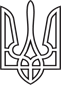 ЯГОТИНСЬКА МІСЬКА РАДАВІДДІЛ ОСВІТИ ЧЕРНЯХІВСЬКА ГІМНАЗІЯГОТИНСЬКОЇ МІСЬКОЇ РАДИНАКАЗ01.11.2021                                       с. Черняхівка                          № 87 -нВідповідно Положення про Всеукраїнські учнівські олімпіади, турніри, конкурси з навчальних предметів, конкурси-захисти науково-дослідницьких робіт, олімпіади зі спеціальних дисциплін та конкурси фахової майстерності, затвердженого наказом Міністерства освіти і науки, молоді та спорту України від 22 вересня 2011 року № 1099, зареєстрованим у Міністерстві юстиції України від 17 листопада 2011 року за № 1318/20056, Правил проведення в Київській області І та ІІ етапів Всеукраїнського конкурсу-захисту науково-дослідницьких робіт учнів-членів Малої академії наук України, затверджених наказом департаменту освіти і науки Київської обласної адміністрації від 30.06.2021 № 123, зареєстрованим у Центральному межрегіональному управлінні Міністерства юстиції (м. Київ) 19.07.2021 за № 144/492, на виконання наказу департаменту освіти і науки Київської обласної державної адміністрації від 20.10.2021  № 201 «Про проведення I та II етапів Всеукраїнського конкурсу-захисту науково-дослідницьких робіт учнів-членів Малої академії наук України у 2021/2022 навчальному році», наказу відділу освіти Яготинської міської ради від 28.10.2021 року « Про проведення І етапу Всеукраїнського конкурсу-захисту науково-дослідницьких робіт учнів-членів Малої академії наук України у 2021-2022 навчальному році» та з метою популяризації наукової діяльності розвитку наукового світогляду, пошуку й підтримки обдарованої учнівської молоді, НАКАЗУЮ:Учителям-предметникам, визначитися з тематикою науково-дослідницьких робіт та підготувати учнів-членів Малої академії наук України   (Далі – Конкурс-захист) до участі у конкурсі-захисті 16 грудня 2021 року на базі Яготинського центру професійного розвитку педагогічних працівників у наукових відділеннях і секціях згідно з додатком 1. Адміністрації гімназії, вчителям-предметникам:до 13.12.2021 року забезпечити підготовку учнівських науково-дослідницьких робіт для участі у Конкурсі-захисті; до 14.12.2021 року подати до Яготинського центру професійного розвитку педагогічних працівників  науково-дослідницькі роботи учнів (на паперових та електронних носіях), заявки на участь у I етапі; організувати підвезення учасників Конкурсу-захисту 16 грудня 2021 року на 10 годину до Яготинського центру професійного розвитку педагогічних працівників та в зворотному напрямку;призначити відповідальних за збереження життя і здоров’я дітей у дорозі  та під час проведення заходу.Контроль за виконанням наказу покласти на заступника директора з НВР Логвин Н.В..Директор                                                                              Наталія СКРИПКА З наказом ознайомлені:  Логвин Н.В.                                               Федотова Т.Г.Довлєтов Н. М.Шеремета С. М.Близнюк С.М.Гончар Н.А.Дробуш Н.В.Довлєтова О.І.Заболотна Л.А.Фадєєва А.В.Бондарєв-Чернов І.СДодаток 1до наказу Черняхівської гімназії01.11.2021 № 87-нПерелікнаукових відділень і секцій, у яких проводиться  Всеукраїнський конкурс-захист науково-дослідницьких робіт учнів-членів Малої академії наук України, у 2021/2022 навчальному році, та базових дисциплін Конкурсу   Директор                                                                                Наталія СКРИПКАПро участь у проведенні  I етапу Всеукраїнського конкурсу-захисту науково-дослідницьких робіт учнів-членів Малої академії наук України у 2021/2022 навчальному році Наукове відділенняСекціяБазова дисциплінаЛітературознавства, фольклористики та мистецтвознавства Українська література Українська мова та літератураЛітературознавства, фольклористики та мистецтвознавства Зарубіжна літератураУкраїнська мова та література, зарубіжна література (за вибором)Літературознавства, фольклористики та мистецтвознавства ФольклористикаУкраїнська мова та літератураЛітературознавства, фольклористики та мистецтвознавства МистецтвознавствоУкраїнська мова та літератураЛітературознавства, фольклористики та мистецтвознавства Літературна творчістьУкраїнська мова та літератураМовознавство Українська мова Українська мова та літератураМовознавство Англійська моваАнглійська моваФілософії та суспільствознавство ФілософіяІсторія України Філософії та суспільствознавство Соціологія Історія УкраїниФілософії та суспільствознавство Правознавство Історія УкраїниФілософії та суспільствознавство Теологія, релігієзнавство та історія релігії Історія УкраїниФілософії та суспільствознавство Педагогіка Українська мова та літератураФілософії та суспільствознавство ЖурналістикаУкраїнська мова та література                                                                2                            продовження додатка 1                                                                2                            продовження додатка 1                                                                2                            продовження додатка 1ІсторіяІсторія УкраїниІсторія УкраїниІсторіяАрхеологіяІсторія УкраїниІсторіяІсторичне краєзнавство Історія УкраїниІсторіяЕтнологіяІсторія УкраїниІсторіяВсесвітня історіяІсторія УкраїниНаука про ЗемлюГеографія та ландшафтознавство ГеографіяНаука про ЗемлюГеологія, геохімія та мінералогіяГеографіяНаука про ЗемлюКліматологія та метеорологія ГеографіяНаука про ЗемлюГідрологіяГеографіяТехнічних наук Технологічні процеси та перспективні технології Фізика, математика (за вибором)Технічних наук Електроніка та приладобудування Фізика, математика (за вибором)Технічних наук МатеріалознавствоФізика, математика (за вибором)Технічних наук Авіа-та ракетобудування, машинобудування і робототехніка  Фізика, математика (за вибором)Технічних наук Інформаційно-телекомунікаційні системи та технології Фізика, математика (за вибором)Технічних наук Екологічно безпечні технології та ресурсозбереження Фізика, математика  (за вибором)Технічних наук Науково-технічна творчість та винахідництво Фізика, математика (за вибором)Комп’ютерних наук Комп’ютерні системи та мережі  МатематикаКомп’ютерних наук Безпека інформаційних та телекомунікаційних систем МатематикаКомп’ютерних наук Технології програмування МатематикаКомп’ютерних наук Інформаційні системи, бази даних та систем штучного інтелекту МатематикаКомп’ютерних наук Internet – технології та WEB дизайн МатематикаКомп’ютерних наук Мультимедійні системи, навчальні та ігрові програми МатематикаМатематикиМатематикаМатематикаМатематикиПрикладна математикаМатематикаМатематикиМатематичне моделюванняМатематикаФізики і астрономії Теоретична фізикаФізикаФізики і астрономії Експериментальна фізикаФізикаФізики і астрономії Астрономія та астрофізикаФізикаФізики і астрономії Аерофізика та космічні дослідження ФізикаЕкономіки Економічна теорія та історія економічної думкиМатематикаЕкономіки Мікроекономіка та макроекономікаМатематикаЕкономіки Фінанси, грошові обіг і кредити МатематикаХімії та біологіїЗагальна біологіяБіологія, хімія (за вибором)Хімії та біологіїБіологія людиниБіологія, хімія (за вибором)Хімії та біологіїБіологіяБіологія, хімія (за вибором)Хімії та біологіїЗоологіяБіологія, хімія (за вибором)Хімії та біологіїМедицинаБіологія, хімія, фізика (за вибором)Хімії та біологіїВалеологія Біологія, хімія (за вибором)Хімії та біологіїПсихологіяБіологія, історія України(за вибором)Хімії та біологіїХіміяХіміяЕкології та аграрних наук ЕкологіяБіологія, хімія, українська мова   (за вибором)Екології та аграрних наук Охорона довкілля та раціональне природокористування Біологія, хімія, іноземна мова  (за вибором)Екології та аграрних наук АгрономіяБіологія, хімія (за вибором)Екології та аграрних наук Ветеринарія та зоотехнія Біологія, хімія(за вибором)Екології та аграрних наук Лісознавство Біологія, математика(за вибором)Екології та аграрних наук Селекція та генетикаБіологія, математика(за вибором)